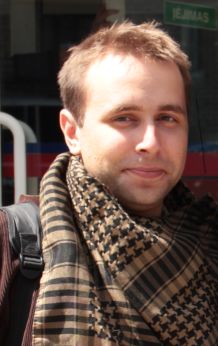 TOMAS PLESNEVIČIUSIšsilavinimas Darbo patirtis2007 -200902/2008 - 08/20082003 - 2007Mykolo Romerio universitetas, psichologijos magistratūraJyvaskyla universitetas (Erasmus programa), psichologija Vilniaus pedagoginis universitetas, psichologijos bakalauras10/ 2013- dabar09/2013- dabar09/2012- 09/2013Panevėžio PPTPsichologasVelžio gimnazijaPsichologasLietuvos mokinių neformaliojo švietimo centrasKarjeros veiklų koordinatoriusPanevėžio PPTPsichologasVelžio gimnazijaPsichologasLietuvos mokinių neformaliojo švietimo centrasKarjeros veiklų koordinatoriusPanevėžio PPTPsichologasVelžio gimnazijaPsichologasLietuvos mokinių neformaliojo švietimo centrasKarjeros veiklų koordinatorius09/2009 –09/201308/2011 – 11/201207/2011 -08/2011„Verdenės“ pagrindinė mokyklaPsichologasSpecialiosios pedagogikos ir psichologijos centras OLWEUS programos instruktoriusUAB „Kelionių akademija“Stovyklos vadovas„Verdenės“ pagrindinė mokyklaPsichologasSpecialiosios pedagogikos ir psichologijos centras OLWEUS programos instruktoriusUAB „Kelionių akademija“Stovyklos vadovas„Verdenės“ pagrindinė mokyklaPsichologasSpecialiosios pedagogikos ir psichologijos centras OLWEUS programos instruktoriusUAB „Kelionių akademija“Stovyklos vadovas07/2010 -08/2010VšĮ „Jaunimo slėnis“Stovyklos vadovasVšĮ „Jaunimo slėnis“Stovyklos vadovasVšĮ „Jaunimo slėnis“Stovyklos vadovasPomėgiai, interesaiLėktuvų modeliavimas, žvejyba, kelionės.